ПРОЕКТ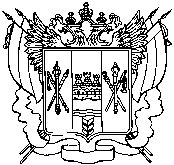 ПРАВИТЕЛЬСТВО РОСТОВСКОЙ ОБЛАСТИУПРАВЛЕНИЕ ВЕТЕРИНАРИИ РОСТОВСКОЙ ОБЛАСТИП О С Т А Н О В Л Е Н И Е от __________ № ______г. Ростов-на-ДонуОб утверждении Порядка сообщения государственными гражданскими служащими управления ветеринарии Ростовской области о возникновении личной заинтересованности при исполнении должностных обязанностей, которая приводит или может привести к конфликту интересов	В соответствии с Федеральным законом от 27.07.2004 № 79-ФЗ
«О государственной гражданской службе Российской Федерации»,  Федеральным законом от 25.12.2008 № 273-ФЗ «О противодействии коррупции», Указом Президента Российской Федерации от 22.12.2015 № 650
«О порядке сообщения лицами, замещающими отдельные государственные должности Российской Федерации, должности федеральной государственной службы, и иными лицами о возникновении личной заинтересованности при исполнении должностных обязанностей, которая приводит или может привести к конфликту интересов, и о внесении изменений в некоторые акты Президента Российской Федерации», в целях противодействия коррупции  управление ветеринарии Ростовской области п о с т а н о в л я е т:1. Утвердить Порядок сообщения государственными гражданскими служащими управления ветеринарии Ростовской области о возникновении личной заинтересованности при исполнении должностных обязанностей, которая приводит или может привести к конфликту интересов, согласно приложению к настоящему постановлению.2. Контроль за исполнением настоящего постановления оставляю за собой. Начальник управления 		                                                 А.Н. КругликовПриложениек постановлению управления ветеринарии Ростовской областиот __________ № _____ПОРЯДОК
сообщения государственными гражданскими служащимиуправления ветеринарии Ростовской области о возникновении личной заинтересованности при исполнении должностных обязанностей,которая приводит или может привести к конфликту интересов1. Настоящий Порядок разработан в соответствии с Федеральным законом от 27.07.2004 № 79-ФЗ «О государственной гражданской службе Российской Федерации», Федеральным законом от 25.12.2008 № 273-ФЗ
«О противодействии коррупции», Указом Президента Российской Федерации от 22.12.2015 № 650 «О порядке сообщения лицами, замещающими отдельные государственные должности Российской Федерации, должности федеральной государственной службы, и иными лицами о возникновении личной заинтересованности при исполнении должностных обязанностей, которая приводит или может привести к конфликту интересов, и о внесении изменений в некоторые акты Президента Российской Федерации» и устанавливает процедуру сообщения (уведомления) государственными гражданскими служащими (далее - гражданский служащий) управления ветеринарии Ростовской области (далее - управление ветеринарии) представителя нанимателя о возникновении личной заинтересованности при исполнении должностных обязанностей, которая приводит или может привести к конфликту интересов, за исключением должностных лиц управления ветеринарии, назначаемых на должность и освобождаемых от должности Губернатором Ростовской области. 2. Гражданские служащие обязаны в соответствии с законодательством Российской Федерации о противодействии коррупции сообщать о возникновении личной заинтересованности при исполнении должностных обязанностей, которая приводит или может привести к конфликту интересов в письменной форме в виде уведомления по форме согласно приложению № 1 к настоящему Порядку (далее – уведомление).Уведомление должно быть лично подписано гражданским служащим с указанием даты его составления.При наличии иных материалов, имеющих отношение к данным обстоятельствам, гражданский служащий представляет их вместе с уведомлением.3. Гражданские служащие представляют уведомление в сектор материально-технического обеспечения и кадровой работы управления ветеринарии.4. Уведомление подлежит регистрации сектором материально-технического обеспечения и кадровой работы в журнале регистрации уведомлений о возникновении личной заинтересованности при исполнении должностных обязанностей, которая приводит или может привести к конфликту интересов, по форме согласно приложению № 2 к настоящему Порядку (далее – журнал), в день его получения. Копия уведомления с отметкой о регистрации выдается гражданскому служащему под роспись в журнале либо направляется по почте, о чем делается отметка в журнале.Приложение № 1к Порядку сообщения государственными гражданскими служащимиуправления ветеринарии Ростовской области о возникновении личной заинтересованности при исполнении должностных обязанностей,которая приводит или может привести к конфликту интересовНачальнику управления ветеринарии Ростовской области_______________________________(Ф.И.О.)от ____________________________________________________________(Ф.И.О., замещаемая должность)УВЕДОМЛЕНИЕо возникновении личной заинтересованностипри исполнении должностных обязанностей, котораяприводит или может привести к конфликту интересовСообщаю о возникновении у меня личной заинтересованности при исполнении должностных обязанностей, которая приводит или может привести к конфликту интересов (нужное подчеркнуть).Обстоятельства, являющиеся основанием возникновения личнойзаинтересованности: ________________________________________________________________________________________________________________________Должностные обязанности, на исполнение которых влияет или может повлиять личная заинтересованность:__________________________________________________________________________________________________________Предлагаемые меры по предотвращению или урегулированию конфликта интересов:_________________________________________________________________________________________________________________________________Намереваюсь (не намереваюсь) лично присутствовать на заседании комиссии по соблюдению требований к служебному поведению государственных гражданских служащих Ростовской области, замещающих должности государственной гражданской службы Ростовской области в управлении ветеринарии Ростовской области, и урегулированию конфликта интересов (нужное подчеркнуть).____________________					____________________            (подпись)						    (расшифровка подписи)«___» ______________20 __ г.Приложение № 2к Порядку сообщения государственными гражданскими служащимиуправления ветеринарии Ростовской области о возникновении личной заинтересованности при исполнении должностных обязанностей,которая приводит или может привести к конфликту интересовЖУРНАЛ регистрации уведомлений о возникновенииличной заинтересованности при исполнении должностныхобязанностей, которая приводит или может привести к конфликту интересов№п/п Регистра-ционный номер уведомления Дата регистрации уведомления Уведомление представлено Уведомление представлено Уведомление зарегистрировано Уведомление зарегистрировано Уведомление зарегистрировано Отметка о получении копии уведомления (копию получил, подпись) либо о направлении копии уведомления по почте №п/п Регистра-ционный номер уведомления Дата регистрации уведомления Ф.И.О. должность Ф.И.О. должность подпись Отметка о получении копии уведомления (копию получил, подпись) либо о направлении копии уведомления по почте 1 2 3 4 5 6 7 8 9 